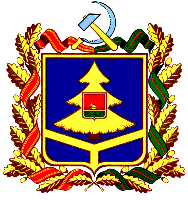 ДЕПАРТАМЕНТ ОБРАЗОВАНИЯ И НАУКИ 
БРЯНСКОЙ ОБЛАСТИ   ПРИКАЗ01 ноября 2018 г.  № 1715               г. Брянск«О сроках и местах регистрации на участие в государственной итоговой аттестации по образовательным программам среднего общего образования в 2018-2019 учебном  году на территории Брянской области»В соответствии с Порядком проведения государственной итоговой аттестации по образовательным программам среднего общего образования, утвержденным приказом Министерства образования и науки Российской Федерации от 26.12.2013 г. №1400 (с изменениями) и  в целях организации регистрации участников государственной итоговой аттестации по образовательным программам среднего общего образования  (далее - ГИА) на территории Брянской области в 2018 годуПРИКАЗЫВАЮ:1. Утвердить: - порядок регистрации на участие в ГИА на территории Брянской области в 2019 году (Приложение №1);- места регистрации на участие в ГИА на территории Брянской области в 2019 году (Приложение №2).2. Руководителям муниципальных органов управления образованием, руководителям образовательных организаций:- довести данную информацию до участников ГИА и их родителей (законных представителей);- разместить данную информацию на сайтах общеобразовательных организаций, органов местного самоуправления, осуществляющих управление в сфере образования, образовательных организаций среднего и высшего профессионального образования;- организовать регистрацию на участие в ГИА в 2019 году на территории Брянской области в установленные сроки.3. Контроль за исполнением настоящего приказа возложить на  заместителя директора департамента образования и науки Брянской области В.М.Ширяева.Директор   департамента                                                                Т.В.Кулешова Согласовано                                                                                      В.М.Ширяев              И.А.ИвановПриказ подготовлен отделом развития общего и дошкольного образования Бибикова Н.В., 587307Приложение 1 к приказу от  _________№_______Порядок регистрации на участие в ГИА на территории Брянской области в 2019 годуI. Общие положения 1. Настоящий Порядок регистрации на участие в ГИА на территории Брянской области в 2018 году (далее - Порядок) разработан в соответствии с:- Федеральным законом Российской Федерации от 29 декабря 2012 г.       № 273-ФЗ "Об образовании в Российской Федерации";- Приказ Минобрнауки России от 26.12.2013 г. № 1400
(с изменениями) "Об утверждении Порядка проведения государственной итоговой аттестации по образовательным программам среднего общего образования" (зарегистрировано в Минюсте России 03.02.2014 г.  № 31205).2. Участниками ГИА являются:- обучающиеся, освоившие основные общеобразовательные программы среднего общего образования и допущенные в установленном порядке к ГИА (далее - выпускники текущего года);- обучающиеся образовательных организаций среднего профессионального образования, имеющих государственную аккредитацию по программам среднего общего образования, получающие среднее общее образование в рамках освоения образовательных программ среднего профессионального образования;- выпускники прошлых лет, имеющие документ о среднем общем образовании, среднем профессиональном образовании, в том числе при наличии у них действующих результатов ЕГЭ прошлых лет;- выпускники, не прошедшие ГИА и не получившие документ государственного образца о среднем общем образовании;- граждане, имеющие среднее общее образование, полученное в иностранных образовательных организациях;- обучающиеся по образовательным программам среднего профессионального образования, а также обучающиеся, получающие среднее общее образование в иностранных образовательных организациях. 3. Для обучающихся по образовательным программам среднего общего образования в специальных учебно-воспитательных учреждениях закрытого типа, а также в учреждениях, исполняющих наказание в виде лишения свободы, для обучающихся, получающих среднее общее образование в рамках освоения образовательных программ среднего профессионального образования, в том числе образовательных программ среднего профессионального образования, интегрированных с образовательными программами основного общего и среднего общего образования, для обучающихся с ограниченными возможностями здоровья или для детей-инвалидов и инвалидов, обучающихся по образовательным программам среднего общего образования, ГИА проводится в форме государственного выпускного экзамена (далее - ГВЭ), а по отдельным учебным предметам по их желанию проводится в форме ЕГЭ.II. Организация регистрации на сдачу ГИА 1. Для участия в ГИА лица, указанные в пункте 2 и 3 настоящего Порядка, или их родители (законные представители) не позднее 1 февраля подают в места регистрации на сдачу ГИА заявление с указанием перечня учебных предметов.2. Каждое заявление подлежит регистрации в журнале регистрации заявлений участников ГИА в день подачи заявления с присвоением входящего порядкового номера.3. При подаче заявления участники ГИА, родители (законные представители) предъявляют документ, удостоверяющий личность, выпускники прошлых лет предъявляют оригиналы документов об образовании, обучающиеся, выпускники прошлых лет с ограниченными возможностями здоровья при подаче заявления предъявляют копию рекомендаций психолого-медико-педагогической комиссии, а обучающиеся, выпускники прошлых лет дети-инвалиды и инвалиды - оригинал или заверенную в установленном порядке копию справки, подтверждающей факт установления инвалидности, выданной федеральным государственным учреждением медико-социальной экспертизы.Лица, обучающиеся по образовательным программам среднего профессионального образования, и обучающиеся, получающие среднее общее образование в иностранных образовательных организациях, при подаче заявления предъявляют справку из образовательной организации, в которой они проходят обучение, подтверждающую освоение образовательных программ среднего общего образования или завершение освоения образовательных программ среднего общего образования в текущем учебном году. Оригинал справки предъявляется обучающимся, получающим среднее общее образование в иностранной образовательной организации, с заверенным в установленном порядке переводом с иностранного языка.4. Лица, осуществляющие регистрацию на участие в ГИА, информируют участников о сроках и порядке проведения ГИА.III. Условия, при которых возможно изменение указанных в заявлении экзаменов по учебным предметам1. Обучающиеся изменяют (дополняют) выбор учебного предмета (перечня учебных предметов) при наличии у них уважительных причин (болезни или иных обстоятельств, подтвержденных документально). В этом случае обучающийся подает заявление в ГЭК с указанием измененного перечня учебных предметов, по которым он планирует пройти ГИА, и причины изменения заявленного ранее перечня. Указанное заявление подается не позднее чем за две недели до начала соответствующих экзаменов.Приложение 2 к приказу от___________№_________ Места регистрации на участие в ГИА в 2019 году на территории Брянской областиКонтактные данные специалистов, регистрирующих участников ГИА на территории Брянской области№ п/пКатегория участников ГИА (ЕГЭ, ГВЭ) 2019 годаМеста регистрации на участие в ГИА (ЕГЭ, ГВЭ) в 2019 году1.Обучающиеся, освоившие основные общеобразовательные программы среднего общего образования и допущенные в установленном порядке к ГИА (далее - выпускники текущего года)Образовательная организация, в которой осваивались основные общеобразовательные программы среднего общего образования2.Обучающиеся по образовательным программам среднего профессионального образованияОбразовательная организация, в которой осваивается государственный образовательный стандарт среднего общего образования в пределах основных профессиональных образовательных программ (образовательные учреждения СПО)3.Выпускники прошлых лет, имеющие документ о среднем общем образовании, среднем профессиональном образовании, в том числе при наличии у них действующих результатов ЕГЭ прошлых летМуниципальные органы управления образования, осуществляющие управление в сфере образования4.Выпускники, не прошедшие ГИА и не получившие документ государственного образца о среднем общем образованииОбразовательная организация, в которой осваивались основные общеобразовательные программы среднего общего образования5.Граждане, имеющие среднее общее образование, полученное в иностранных образовательных организациях;Обучающиеся, получающие среднее общее образование в иностранных образовательных организациях.Муниципальные органы управления образования, осуществляющие управление в сфере образования№п/пНазвание муниципалитетаФИОспециалиста, принимающего заявленияРабочий телефон специалистаДни и часы приема1Бежицкий р-н г. БрянскаЖовтая Ольга Викторовна8(4832) 555028пн. – чт.8:30 – 17:45, пт. 8:30 – 16:302Володарский р-нг. БрянскаРанчинская Лилия Евгеньевна8(4832)555027пн. – чт.8:30 – 17:45, пт. 8:30 – 16:303Советский р-н             г. БрянскаАзарченкова Ирина Александровна8(4832)740627пн. – чт.8:30 – 17:45, пт. 8:30 – 16:304Фокинский р-н            г. БрянскаПотёмкина Наталья Игоревна8(4832)555028пн. – чт.8:30 – 17:45, пт. 8:30 – 16:305Дятьковский  р-нГордеева Вера Алексеевна8(48333)37177вт.  11:00 – 13:00 
пт. 14:00 -  15:00 6г. КлинцыСлаутин Вячеслав Витальевич8(48336)40775пн.-чт. 9:00 – 17:00пт. 9:00 – 16:00перерыв: 13:00 – 14:007г. НовозыбковЕрёма Наталья Николаевна8(48343)33844 вт., чт.   10:00 – 16:00перерыв 13:00-14:008г. СельцоВеликая Лариса Васильевна8(4832)971233пн.- чт. 9:00 – 17:00пт. 9:00 – 16:009г. СтародубПанаськова Нина Васильевна8(48348)24177пн.-пт. 9:30 -17:00  10г. ФокиноГольдман Татьяна Ивановна8(48333)47285пн.- чт. 9:00 – 17:0011Брасовский р-нСемянина Нина Анатольевна8(48354)91842пн.-пт.10:00 – 17:0012Брянский р-нСергеенко Татьяна Игоревна8(4832)941645пн. – чт. 9:00-16:0013Выгоничский р-нКлягина Елена Александровна8(48341)21476пн. – пт. 8:30 – 17:0014Гордеевский р-нКиреенко Татьяна Сергеевна8(48340)21599пн.- чт.8:30 – 17:00пт. 8:30- 15:3015Дубровский р-нМихалёва Людмила Ивановна8(48332) 91585вт., чт. 9:00 – 16:0016Жирятинский р-нКузьмина Генриетта Дмитриевна8(48344) 30645пт. 9:00 – 16:00перерыв 13:00-14:0017Жуковский р-нАртемова Ольга Михайловна8(48334)30804пн.- чт. 8:30 – 17:45,пт. 8:30 – 16:3018Злынковский р-нКанышева Галина Петровна8(48358)22536пн.- чт. 8:30 - 16:30 пт. 8:30- 16:00 перерыв 13:00-14:0019Карачевский р-нПавлова Наталья Александровна8(48335)21543пн. – пт. 9:00 – 17:0020Клетнянский р-нБортулев Александр Иванович8(48338)94621пн. – чт. 9:00 – 15:00, пт. 9:00 – 16:0021Климовский РООТолочко Наталья Анатольевна8(48347)21453пн. – чт. 8:30 – 17:45, пт. 8:30 – 16:30перерыв 13:00 – 14:0022Клинцовский р-нВинник  Валентина Ивановна8(48336)41532пн.-пт. 9:00 – 16:0023Комаричский р-нПолякова Ольга Викторовна8(48355)91071пн. – чт. 8:30 – 17:45, перерыв 13:00 – 14:00пт.8:30 – 16:30 перерыв 12:00 – 13:0024Красногорский р-нМигонько Светлана Васильевна8(48346)91986пн.- пт. 9:00 – 17:0025Мглинский р-нПивачева Светлана Ефимовна8(48339)23109пн. – пт. 9:00 – 13:0026Навлинский р-нСаматова Ольга Николаевна8(48342)25418пн. – чт. 10:00 - 17:45, пт. 9:00 - 16:30перерыв 13:00 - 14:0027Новозыбковский р-нВолошенович Ирина Николаевна8(48343)33591пн. – чт. 9:00 – 17:30, пт. 9:00 – 16:.00, перерыв 13:00 – 14:0028Погарский р-нХрамкова Елена Михайловна84834921860пн. – чт. 9:30 – 18:30, пт. 9:30 – 16:30, перерыв 13:00 – 14:0029Почепский р-нПогуляева Валентина Васильевна8(48345)31506пн. – чт. 8:30 – 17:45, пт. 8:30 – 16:30перерыв 13:00 – 14:0030Рогнединский р-нПижурина Татьяна Федоровна8(48331)21148пн. – чт. 8:30 – 17:45, пт. 8:30 – 16:3031Севский р-нАфанаскина Александра Александровна(48356)91534пн. – чт. 8:30 – 17:45, пт. 8:30 – 16:3032Стародубский р-нНикулина Екатерина Владимировна8(48348) 22374пн. – чт. 8:30 – 17:30, пт. 8:30 – 16:20перерыв 13:00 – 14:0033Суземский р-нГоровых Дмитрий Васильевич(48353)21508пн. – чт. 8:30 – 17:45, пт. 8:30 – 16:30перерыв 13:00 – 14:0034Суражский р-нВербицкая Валентина Степановна8(48330)21396пн. – чт. 8:30 – 17:45, пт. 8:30 – 16:3035Трубчевский р-нАнисова Светлана Борисовна8(48352)22298пн.– пт. 8:30 – 16:3036Управление Унечского районаХребтовичТатьянаАлександровна8(48351)22357пн.– пт. 8:30 – 16:30